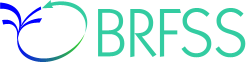 2017Behavioral Risk Factor Surveillance System Questionnaire30607Wyoming December 21, 2016Behavioral Risk Factor Surveillance System 30607 Wyoming 2017 QuestionnaireTable of ContentsInterviewer’s Script Sample	3Interviewer’s Script	4Landline Sample Screener	4Cell Phone Sample Screener	9Core Sections	12Section 1: Health Status	12Section 2: Healthy Days — Health-Related Quality of Life	12Section 3: Health Care Access	13Section 4: Hypertension Awareness	14Section 5: Cholesterol Awareness	15Section 6: Chronic Health Conditions	15Module 2: Diabetes	18Section 7: Arthritis Burden	21Section 8: Demographics	23Section 9: Tobacco Use	30Section 10: E-Cigarettes	31Section 11:  Alcohol Consumption	32Section 12: Fruits and Vegetables	33Section 13: Exercise (Physical Activity)	37Section 14: Seatbelt Use	39Section 15: Immunization	40Section 16: HIV/AIDS	41Optional Modules	42Module 15: Marijuana	42Module 16: Preconception Health/Family Planning	43Module 20: Lung Cancer Screening	45Module 24: Social Determinants of Health	47Activity List for Common Leisure Activities  (To be used for Section 13:  Physical Activity)	49Interviewer’s Script SampleForm ApprovedOMB No. 0920-1061Exp. Date 3/31/2018Public reporting burden of this collection of information is estimated to average XX minutes per response, including the time for reviewing instructions, searching existing data sources, gathering and maintaining the data needed, and completing and reviewing the collection of information. An agency may not conduct or sponsor, and a person is not required to respond to a collection of information unless it displays a currently valid OMB control number.  Send comments regarding this burden estimate or any other aspect of this collection of information, including suggestions for reducing this burden to CDC/ATSDR Reports Clearance Officer; 1600 Clifton Road NE, MS D-74,  Atlanta, Georgia 30333; ATTN:  PRA (0920-1061).Interviewer’s Script HELLO, I am calling for the    Wyoming Department of Health .  My name is         (name)     .  We are gathering information about the health of    Wyoming     residents.  This project is conducted by the health department with assistance from the Centers for Disease Control and Prevention. Your telephone number has been chosen randomly, and I would like to ask some questions about health and health practices.CATI NOTE:  Don’t Know and Refused answer codes should be present only where specified in this script; do not add codes for Don’t Know or Refused.ABT SRBI MASTER QUESTIONNAIRE NOTE (remove from state questionnaires):  For 2017, We will ask the screener questions in the order the CDC has set for each frame.Landline Sample Screener CATI:  	(ASK LANDLINE SAMPLE SCREENER IF FRAME=1); IF FRAME=2; GO TO CELL PHONE SCREENER  CTELENUM Is this     (phone number)     ?	1. Yes		GO TO PVTRESID2. No7. (VOL) Don’t Know/Not Sure9. (VOL) Refused	If "No”, “Don’t Know”, “Refused”SOCTEL	Thank you very much, but I seem to have dialed the wrong number. It’s possible that your number may be called at a later time.  STOPPVTRESID.     Is this a private residence?	READ ONLY IF NECESSARY: “By private residence, we mean someplace like a house or apartment.”INTERVIEWER NOTE: PRIVATE RESIDENCE INCLUDES ANY HOME WHERE THE RESPONDENT SPENDS AT LEAST 30 DAYS INCLUDING VACATION HOMES, RVS OR OTHER LOCATIONS IN WHICH THE RESPONDENT LIVES FOR PORTIONS OF THE YEAR. 1. Yes		GO TO STATERES2. No	GO TO COLGHOUS3. No, business phone only	THANK & ENDThank you very much but we are only interviewing persons on residential phone lines at this time.College HousingCOLGHOUS	Do you live in college housing? READ ONLY IF NECESSARY:  “By college housing we mean dormitory, graduate student or visiting faculty housing, or other housing arrangement provided by a college or university.”1. Yes		GO TO STATERES2. No		If “No,”SOPVTRES 	Thank you very much, but we are only interviewing persons who live in a private residence or college housing at this time.  STOPState of ResidenceSTATERES	Do you currently live in ____ Wyoming ____?  		Yes		[Go to CELLPH]		No		[Go to STATE]IF FRAME=1 (landline) SCREEN-OUT AT ‘STATE’.  .  STATE	Thank you very much, but we are only interviewing persons who live in the state of __ Wyoming ____ at this time.  STOPCellular PhoneCELLPH	Is this a cell telephone?  INTERVIEWER  NOTE: Telephone service over the internet counts as landline service (includes Vonage, Magic Jack and other home-based phone services).Read only if necessary: “By cell (or cellular) telephone we mean a telephone that is mobile and usable outside of your neighborhood.” 1. Yes2. NoCATI DUMMY QUESTION:  AUTOPUNCH RESPONSE TO ‘CELLFON’.  IF CELLPH=1 (YES), CELLFON=2 (YES).  IF CELLPH=2 (NO), CELLFON=1 (NO).CELLFON 1	No, not a cellular telephone. 	 2	Yes	CATI:  	IF FRAME=1 (landline) and CELLFON=1 (not a cell phone), GO TO RESPONDENT SELECTION.	IF FRAME=1 (landline) and CELLFON=2 (yes cell phone), THANK & END.	THANK YOU VERY MUCH, BUT WE ARE ONLY INTERVIEWING BY LAND LINE TELEPHONES FOR PRIVATE RESIDENCES OR COLLEGE HOUSING. (STOP)CATI VARIABLE, SET BRF3200=1.CATI NOTE: IF COLGHOUS=1 (College Housing = Yes) continue; Otherwise go to Adult Random SelectionCADULT  	Are you 18 years of age or older?  INTERVIEWER: PLEASE CONFIRM NEGATIVE RESPONSES TO ENSURE THAT RESPONDENT HAS HEARD AND UNDERSTOOD CORRECTLY. ASK GENDER IF NECESSARY.		1          Yes, respondent is male                       2          Yes, respondent is female                                              3          NoSOCOLAD  	Thank you very much, but we are only interviewing persons aged 18 or older at this time.  STOPAdult Random SelectionCATI NOTE: IF COLGHOUS=1, Set NUMADULT=1 and Skip to [Core Section Introduction ] IF FRAME=1, ASK:  I need to randomly select one adult who lives in your household to be interviewed. Excluding adults living away from home, such as students away at college.   How many members of your household, including yourself, are 18 years of age or older?NUMADULT	__ 	Number of adults [INTERVIEWER: NUMBER OF ADULTS CANNOT BE ZERO IF RESPONDENT IS 18 OR OLDER:  PLEASE RE-ASK QUESTIONS.]	If NUMADULT = 1, ASK: 	NMADLT1 Are you the adult?	If "yes," 	Then you are the person I need to speak with.  Enter 1 man or 1 woman below (Ask gender if necessary).  If "no," Is the adult a man or a woman?  Enter 1 man (in NUMMEN) or 1 woman (in NUMWOMEN) below.  May I speak with [fill in (him/her) from previous question]?  Go to " To the correct respondent".IF NUMADULT=2, 3, or 4, GO TO NUMMENIF NUMADULT>4, ASKPNMADULTAre they all 18 years of age or older, and all are currently living in the household, and the household is not a group home or institution.  1 Yes			GO TO NUMMEN  2 No			GO BACK TO NUMADULT AND RE-ASK IT  9 (VOL) Refused	GO TO NUMMENCATI VARIABLE, SET BRF2111=1.NUMMEN	How many of these adults are men? 	__  	Number of menNUMWOMEN	How many of these adults are women?	__ 	Number of womenCATI VARIABLE, SET BRF2112=1.IF NUMMEN+NUMWOMEN DOES NOT EQUAL NUMADULT, WE NEED TO RE-ASK THE QUESTIONS.  DISPLAY THE FOLLOWING TEXT SCREEN, THEN GO BACK TO NUMMEN:[INTERVIEWER: THE TOTAL NUMBER OF ADULTS IS NOT EQUAL TO NUMBER OF MEN AND WOMEN. PLEASE RE-ASK QUESTIONS.]	1. Continue 	GO BACK TO NUMMENIF NUMADULT<5 AND NUMWOMEN<3 AND NUMMEN<3, RANDOMLY SELECT ONE OF THE HOUSEHOLD ADULTS, THEN SAY:RNAME The person in your household that I need to speak with is the (first/second) (male/female) adult.   	[CATI:  this should display as a text screen and then go to INTRO1]IF NUMADULT>4 OR NUMMEN>2 OR NUMWOMEN>2, ASK “ALLNA” TO GET THE NAMES OF EACH ADULT IN THE HOUSEHOLD.  REFER TO NUMMEN AND NUMWOMEN TO DETERMINE HOW MANY OF EACH SEX TO ASK FOR A NAME (0 TO 10).  (IF NUMMEN=1-10) ASK FOR THE NAME OF THE “OLDEST MALE”, THEN THE “SECOND OLDEST MALE, THEN “THIRD OLDEST MALE”, ETC.   (IF NUMWOMEN=1-10) ASK FOR THE NAME OF THE “OLDEST FEMALE”, THEN THE “SECOND OLDEST FEMALE, THEN “THIRD OLDEST FEMALE”, ETC.  ALLNA	Could you please name all the (male/female) members of the household from oldest to youngest?[ENTER NAME OF ___ OLDEST (MALE/FEMALE) ADULT]AFTER ALL NAMES HAVE BEEN ENTERED, RANDOMLY SELECT ONE OF THE HOUSEHOLD ADULTS, THEN SAY:RNAME 	The person in your household that I need to speak with is (display name of selected adult).	[CATI:  this should display as a text screen and then go to INTRO1]INTRO1 	May I speak with (him/her)? 	1 	Continue  	2 	Callback	3	(VOL) Refused 	4 	Not available duration	5 	Language barrier / not  Spanish 	6 	Physical / Mental incapacity / health / deaf 	7	Screen out locationTo the correct respondent:	HELLO, I am calling for the    Wyoming Department of Health   .  My name is         (name)      .  We are gathering information about the health of    Wyoming     residents.  This project is conducted by the health department with assistance from the Centers for Disease Control and Prevention. Your telephone number has been chosen randomly, and I would like to ask some questions about health and health practices.Cell Phone Sample Screener CATI:  	(ASK CELL PHONE SAMPLE SCREENER IF FRAME=2); IF FRAME=1; GOTO CORE  IF FRAME=2 (CELL PHONE) ASK SAFESAFE	Is this a safe time to talk with you? 	Yes		[GO  TO CTELENUM]	No		CALLBACK [CATI NOTE: IF "NO”: THANK YOU VERY MUCH. WE WILL CALL YOU BACK AT A MORE CONVENIENT TIME.  ([SET APPOINTMENT IF POSSIBLE])  STOP] Phone	CTELENUM    Is this     (phone number)     ?1	Yes		[GO TO CELLPH]2	No		INTERVIEWER NOTE: CONFIRM TELEPHONE NUMBER7	(VOL) Don’t Know/Not Sure9 	(VOL) Refused[CATI NOTE: IF "NO”, ”Don’t Know” or “REFUSED”: THANK YOU VERY MUCH, BUT I SEEM TO HAVE DIALED THE WRONG NUMBER. IT’S POSSIBLE THAT YOUR NUMBER MAY BE CALLED AT A LATER TIME.  STOP]CATI VARIABLE, SET BRF3200=1.Cellular PhoneCELLPH	Is this a cell telephone?  INTERVIEWER  NOTE: Telephone service over the internet counts as landline service (includes Vonage, Magic Jack and other home-based phone services).Read only if necessary: “By cell (or cellular) telephone we mean a telephone that is mobile and usable outside of your neighborhood.” 1. Yes2. NoCATI DUMMY QUESTION:  AUTOPUNCH RESPONSE TO ‘CELLFON’.  IF CELLPH=1 (YES), CELLFON=2 (YES).  IF CELLPH=2 (NO), CELLFON=1 (NO).[CATI NOTE: IF "NO”: THANK YOU VERY MUCH, BUT WE ARE ONLY INTERVIEWING CELLULAR TELEPHONES.  STOP] CELLFON 1	No, not a cellular telephone. 	 2	Yes	CATI:   IF FRAME=2 (cell phone) and CELLFON=1 (not a cell phone), THANK & END.	IF FRAME=2 (cell phone) and CELLFON=2 (yes cell phone), ASK CADULT.AdultCADULT  	Are you 18 years of age or older?  INTERVIEWER: PLEASE CONFIRM NEGATIVE RESPONSES TO ENSURE THAT RESPONDENT HAS HEARD AND UNDERSTOOD CORRECTLY. ASK GENDER IF NECESSARY.		1          Yes, respondent is male            [GO TO PRIVATE RESIDENCE]           2          Yes, respondent is female         [GO TO PRIVATE RESIDENCE]                           3          No                                              [GO TO SOCOLAD]SOCOLAD  	Thank you very much, but we are only interviewing persons aged 18 or older at this time.  STOPCATI VARIABLE, SET BRF2210=1.PVTRESID .    Do you live in a private residence?	READ ONLY IF NECESSARY: “By private residence, we mean someplace like a house or apartment.”INTERVIEWER NOTE: PRIVATE RESIDENCE INCLUDES ANY HOME WHERE THE RESPONDENT SPENDS AT LEAST 30 DAYS INCLUDING VACATION HOMES, RVS OR OTHER LOCATIONS IN WHICH THE RESPONDENT LIVES FOR PORTIONS OF THE YEAR. 1. Yes		GO TO STATERES2. No	GO TO COLGHOUS3. No, business phone only	THANK & ENDThank you very much but we are only interviewing persons on residential phone lines at this time.CATI VARIABLE, SET BRF2210=1.College HousingCOLGHOUS	Do you live in college housing? READ ONLY IF NECESSARY:  “By college housing we mean dormitory, graduate student or visiting faculty housing, or other housing arrangement provided by a college or university.”1. Yes		GO TO STATERES2. No		If “No,”SOPVTRES 	Thank you very much, but we are only interviewing persons who live in a private residence or college housing at this time.  STOPState of ResidenceSTATERES	Do you currently live in ____ Wyoming ____?  		Yes		[Go to LANDLINE]		No		[Go to RSPSTATE]RSPSTATE		In what state do you currently live?					    ENTER STATE		99	    REFUSED		[THANK & END]LANDLINE 	Do you also have a landline telephone in your home that is used to make and receive calls?  READ ONLY IF NECESSARY: “By landline telephone, we mean a “regular” telephone in your home that is used for making or receiving calls.  Please include landline phones used for both business and personal use.”Interviewer Note: Telephone service over the internet counts as landline service (includes Vonage, Magic Jack and other home-based phone services.).  		1	YES		2	NO 			7	DON’T KNOW / NOT SURE9	REFUSED[CATI NOTE: IF COLLEGE HOUSING = “YES”, DO NOT ASK NUMBER OF ADULTS QUESTIONS, GO TO CORE.]NUMADULT.      How many members of your household, including yourself, are 18 years of age or older?__ 	Number of adults[CATI NOTE: IF COLLEGE HOUSING = “YES” THEN NUMBER OF ADULTS IS SET TO 1.]Core Sections [INTERVIEWER NOTE: ITEMS IN PARENTHESES ANYWHERE THROUGHOUT THE QUESTIONNAIRE DO NOT NEED TO BE READ]I will not ask for your last name, address, or other personal information that can identify you.  You do not have to answer any question you do not want to, and you can end the interview at any time.  Any information you give me will be confidential.  If you have any questions about the survey, please call 877-551-6138.Section 1: Health StatusGENHLTH	Would you say that in general your health is—					Please read:	1	Excellent	2	Very good	3	Good	4	Fair	Or	5	Poor	Do not read:	7	Don’t know / Not sure	9	RefusedQualified Level 1CATI VARIABLE, SET BRF2120=1.Section 2: Healthy Days — Health-Related Quality of Life  PHYSHLTH	Now thinking about your physical health, which includes physical illness and injury, for 	how many days during the past 30 days was your physical health not good?		_ _	Number of days	88	None	77	Don’t know / Not sure	99	RefusedMENTHLTH	Now thinking about your mental health, which includes stress, depression, and problems with emotions, for how many days during the past 30 days was your mental health not good?										_ _	Number of days	88	None 	[If PHYSHLTH and MENTHLTH = 88 (None), go to next section] 	77	Don’t know / Not sure	99	Refused	POORHLTH	During the past 30 days, for about how many days did poor physical or mental health keep you from doing your usual activities, such as self-care, work, or recreation?		_ _	Number of days	88	None	77	Don’t know / Not sure	99	RefusedSection 3: Health Care Access HLTHPLN1	Do you have any kind of health care coverage, including health insurance, prepaid plans such as HMOs, government plans such as Medicare, or Indian Health Service?		1	Yes						2	No					\	7	Don’t know / Not sure			9	Refused		PERSDOC2	Do you have one person you think of as your personal doctor or health care provider?If “No,” ask: “Is there more than one, or is there no person who you think of as your personal doctor or health care provider?”	1	Yes, only one	2	More than one	3	No 	7	Don’t know / Not sure	9	RefusedMEDCOST	Was there a time in the past 12 months when you needed to see a doctor but could not 	because of cost?										1	Yes	2	No	7	Don’t know / Not sure	9	RefusedCHECKUP1	A routine checkup is a general physical exam, not an exam for a specific injury, illness, or condition. About how long has it been since you last visited a doctor for a routine checkup? Read only if necessary:	1	Within the past year (anytime less than 12 months ago)		2	Within the past 2 years (1 year but less than 2 years ago)	3	Within the past 5 years (2 years but less than 5 years ago)	4	5 or more years agoDo not read:	7	Don’t know / Not sure	8	Never	9	RefusedSection 4: Hypertension Awareness BPHIGH3	Have you EVER been told by a doctor, nurse, or other health professional that you have high blood pressure?							Read only if necessary:  By “other health professional” we mean a nurse practitioner, a physician’s assistant, or some other licensed health professional.If “Yes” and respondent is female, ask: “Was this only when you were pregnant?”			1	Yes			2	Yes, but female told only during pregnancy [GO TO NEXT SECTION]			3	No 					[GO TO NEXT SECTION]			4	Told borderline high or pre-hypertensive [GO TO NEXT SECTION]		7	Don’t know / Not sure 			[GO TO NEXT SECTION]		9	Refused 				[GO TO NEXT SECTION]BPMEDS 	Are you currently taking medicine for your high blood pressure?				1         Yes		2	No			7	Don’t know / Not sure		9	RefusedSection 5: Cholesterol Awareness 5_1 	Blood cholesterol is a fatty substance found in the blood. About how long has it been since you last had your blood cholesterol checked?				Read only if necessary:1 	Never  [GO TO NEXT SECTION]2 	Within the past year (anytime less than 12 months ago)3 	Within the past 2 years (1 year but less than 2 years ago)4 	Within the past 5 years (2 years but less than 5 years ago)5 	5 or more years agoDo not read:   	7	Don’t know / Not sure	9 	Refused  [GO TO NEXT SECTION]TOLDHI2	Have you EVER been told by a doctor, nurse or other health professional that your blood cholesterol is high?1 	Yes2 	No			[GO TO NEXT SECTION]7 	Don’t know / Not sure 	[GO TO NEXT SECTION]9 	Refused           		[GO TO NEXT SECTION]5_3 	Are you currently taking medicine prescribed by a doctor or other health professional for your blood cholesterol?1 	Yes2 	No7 	Don’t know / Not sure9 	RefusedSection 6: Chronic Health Conditions Has a doctor, nurse, or other health professional EVER told you that you had any of the following? For each, tell me “Yes,” “No,” or you’re “Not sure.”CVDINFR4 		(Ever told) you that you had a heart attack also called a myocardial infarction?1	Yes2	No 7	Don’t know / Not sure 9	Refused  CVDCRHD4 	(Ever told) you had angina or coronary heart disease?	1	Yes2	No 7	Don’t know / Not sure 9	Refused  CVDSTRK3 	(Ever told) you had a stroke?							1	Yes2	No 7	Don’t know / Not sure 9	Refused  ASTHMA3 	(Ever told) you had asthma?							1	Yes		2	No			[Go to CHCSCNCR]		7	Don’t know / Not sure	[Go to CHCSCNCR]		9	Refused		[Go to CHCSCNCR]ASTHNOW 	Do you still have asthma?           						 1	Yes2	No 7	Don’t know / Not sure 9	Refused  CHCSCNCR 	(Ever told) you had skin cancer?  						1	Yes2	No 7	Don’t know / Not sure 9	Refused  CHCOCNCR 	(Ever told) you had any other types of cancer?  				1	Yes2	No 7	Don’t know / Not sure 9	Refused  CHCCOPD 	(Ever told) you have Chronic Obstructive Pulmonary Disease or COPD, emphysema or chronic bronchitis?					1	Yes2	No 7	Don’t know / Not sure 9	Refused  HAVARTH3 	(Ever told) you have some form of arthritis, rheumatoid arthritis, gout, lupus, or fibromyalgia?								1	Yes2	No 7	Don’t know / Not sure 9	Refused  INTERVIEWER NOTE: Arthritis diagnoses include:rheumatism, polymyalgia rheumaticaosteoarthritis (not osteoporosis)tendonitis, bursitis, bunion, tennis elbowcarpal tunnel syndrome, tarsal tunnel syndromejoint infection, Reiter’s syndromeankylosing spondylitis; spondylosisrotator cuff syndromeconnective tissue disease, scleroderma, polymyositis, Raynaud’s syndromevasculitis (giant cell arteritis, Henoch-Schonlein purpura, Wegener’s granulomatosis, polyarteritis  nodosa)ADDEPEV2 	(Ever told) you have a depressive disorder, (including depression, major depression, dysthymia) or minor depression?					1	Yes2	No 7	Don’t know / Not sure 9	Refused  CHCKIDNY 	(Ever told) you have kidney disease?  Do NOT include kidney stones, bladder infection or incontinence.						INTERVIEWER NOTE: Incontinence is not being able to control urine flow. 1	Yes2	No 7	Don’t know / Not sure 9	Refused  DIABETE3 	(Ever told) you have diabetes?	                 				    	If “Yes” and respondent is female, ask: “Was this only when you were pregnant?”If respondent says pre-diabetes or borderline diabetes, use response code 4.	1	Yes		2	Yes, but female told only during pregnancy		3	No		4	No, pre-diabetes or borderline diabetes		7	Don’t know / Not sure		9	RefusedCATI note: If DIABETE3 = 1 (Yes), go to next question (DIABAGE2). If any other response to DIABETE3, go to next section.  DIABAGE2	How old were you when you were told you have diabetes?				_ _ 	Code age in years [97 = 97 and older]		9 8	Don’t know / Not sure			9 9	RefusedCATI:  IF DIABAGE2>52 AND DIABAGE2<98, CONFIRM; ELSE GO to Diabetes Optional Module (if used). Otherwise, go to next sectionCNFDBAG	INTERVIEWER:  Is [DISPLAY RESPONSE TO DIABAGE2] the correct age when respondent was diagnosed with diabetes?1 Yes, age is correct 	GO TO next section2 No	GO TO DIABAGE2Module 2: Diabetes IF STATERES=1 (WYOMING RESIDENT) CONTINUE, ELSE GO TO NEXT SECTION. [CATI NOTE:  To be asked following Core DIABAGE2; if response is "Yes" (code = 1) and Core DIABETE3 is “Yes” (CODE = 1).] INSULIN	Are you now taking insulin?								 1	Yes		 2	No			 9	RefusedBLDSUGAR 	About how often do you check your blood for glucose or sugar?  Include times when checked by a family member or friend, but do NOT include times when checked by a health professional.	 						INTERVIEW NOTE: ENTER QUANTITY PER DAY, WEEK OR MONTH	1 _ _             	Times per day 		2 _ _             	Times per week		3 _ _  		Times per month	 		4 _ _  		Times per year	 		8 8 8 		Never			7 7 7 		Don’t know / Not sure	9 9 9 		RefusedINTERVIEWER  NOTE: If the respondent uses a continuous glucose monitoring system (a sensor inserted under the skin to check glucose levels continuously), fill in ‘98 times per day.’[if (BLDSUGAD > 5 AND < 76) OR (BLDSUGAW > 35 AND < 76) ASK:]XBLDSGR 	I would like to confirm you check your blood for glucose or sugar [INSERT # FROM BLDSUGAD/BLDSUGAW] times per [day/week]. Is that correct?	1	Yes			[Go to FEETCHK2]	2	No			[Go to BLDSUGAD/BLDSUGAW]FEETCHK2	About how often do you check your feet for any sores or irritations?  Include times when checked by a family member or friend, but do NOT include times when checked by a health professional.	 INTERVIEW NOTE: ENTER QUANTITY PER DAY, WEEK OR MONTH		1 _ _             	Times per day 		2 _ _             	Times per week	3 _ _  		Times per month	 		4 _ _  		Times per year		5 5 5		No feet 		8 8 8 		Never			7 7 7 		Don’t know / Not sure 	9 9 9 		Refused[if (FTCHK2D > 5 AND < 76) OR (FTCHK2W > 35 AND < 76) ASK:]XFTCH2	I would like to confirm you check your feet for any sores or irritations [INSERT # FROM FTCHK2D/FTCHK2W] times per [day/week]. Is that correct?		1	Yes			[Go to DOCTDIAB]		2	No			[Go to FTCHK2D/FTCHK2W]DOCTDIAB 	About how many times in the past 12 months have you seen a doctor, nurse, or other health professional for your diabetes?						_  _ 	Number of times [76 = 76 or more]		8 8 	None	7 7 	Don’t know / Not sure		9 9 	Refused[if (DOCTDIAB > 52 AND < 77) ASK:]XDTDIAB	I would like to confirm you have seen a health professional for your diabetes [INSERT # FROM DOCTDIAB] times in the past 12 months. Is that correct?	1	Yes			[Go to CHKHEMO3]	2	No			[Go to DOCTDIAB]CHKHEMO3	A test for "A one C" measures the average level of blood sugar over the past three months.  About how many times in the past 12 months has a doctor, nurse, or other health professional checked you for "A one C"?								_  _ 	Number of times [76 = 76 or more]		8 8 	None	9 8	Never heard of “A one C” test	7 7	Don’t know / Not sure		9 9 	Refused CATI note: If FEETCHK2 = 555 (No feet), go to EYEEXAM.FEETCHK 	About how many times in the past 12 months has a health professional checked your feet for any sores or irritations?								 _ _ 	Number of times [76 = 76 or more]		 8 8 	None	 7 7	Don’t know / Not sure		 9 9 	Refused[if (FEETCHK > 52 AND < 77) ASK:]XFTCHK	I would like to confirm a health professional has checked your feet for sores or irritations [INSERT # FROM FEETCHK] times in the past 12 months. Is that correct?	1	Yes			[Go to EYEEXAM]	2	No			[Go to FEETCHK]EYEEXAM 	When was the last time you had an eye exam in which the pupils were dilated?  This would have made you temporarily sensitive to bright light.	 		Read only if necessary:		1	Within the past month (anytime less than 1 month ago)	2 	Within the past year (1 month but less than 12 months ago)		3 	Within the past 2 years (1 year but less than 2 years ago)	4 	2 or more years agoDo not read: Don’t know / Not sureNever	9     RefusedDIABEYE	Has a doctor ever told you that diabetes has affected your eyes or that you had retinopathy? 											 1 	Yes		 2 	No	 7 	Don’t know / Not sure		 9 	Refused DIABEDU	Have you ever taken a course or class in how to manage your diabetes yourself? 	1 	Yes	2 	No	7 	Don't know / Not sure		9	RefusedSection 7: Arthritis Burden [CATI NOTE: If HAVARTH3 = 1 (yes) then continue, else go to next section.]Next, I will ask you about your arthritis.  Arthritis can cause symptoms like pain, aching, or stiffness in or around a joint.LMTJOIN2	Are you now limited in any way in any of your usual activities because of arthritis or joint symptoms?										1 	Yes 		2 	No 		7 	Don’t know / Not sure 		9 	RefusedINTERVIEWER INSTRUCTION: If a question arises about medications or treatment, then the interviewer should say: “Please answer the question based on your current experience, regardless of whether you are taking any medication or treatment.”INTERVIEWER NOTE: ARTHDIS2 should be asked of all respondents regardless of employment. status.ARTHDIS2	In this next question, we are referring to work for pay. Do arthritis or joint symptoms now affect whether you work, the type of work you do, or the amount of work you do?	1 	Yes 	2 	No 	7 	Don’t know / Not sure 	9 	RefusedINTERVIEWER INSTRUCTION: If respondent gives an answer to each issue (whether respondent works, type of work, or amount of work), then if any issue is “yes” mark the overall response as “yes.” If a question arises about medications or treatment, then the interviewer should say: “Please answer the question based on your current experience, regardless of whether you are taking any medication or treatment.”ARTHSOCL 	During the past 30 days, to what extent has your arthritis or joint symptoms interfered with your normal social activities, such as going shopping, to the movies, or to religious or social gatherings?							Please read:	1	A lot	2	A little 	3	Not at allDo not read:	7	Don’t know / Not sure	9	RefusedINTERVIEWER INSTRUCTION: If a question arises about medications or treatment, then the interviewer should say: “Please answer the question based on your current experience, regardless of whether you are taking any medication or treatment.”JOINPAIN 	Please think about the past 30 days, keeping in mind all of your joint pain or aching and whether or not you have taken medication. On a scale of 0 to 10 where 0 is no pain or aching and 10 is pain or aching as bad as it can be, DURING THE PAST 30 DAYS, how bad was your joint pain ON AVERAGE?					_  _	Enter number [00-10]						7 7	Don’t know / Not sure9 9	RefusedSection 8: Demographics SEX	Are you …  [READ LIST]									1	Male  			2           Female?AGE	What is your age?								_ _	Code age in years	0 7   	Don’t know / Not sure	0 9  	Refused {CATI: if (DIABAGE2 = 01-97 and AGE = 18-99) AND (DIABAGE2 > AGE), continue; else go to HISPANC3}UPDTAGDI	I’m sorry, you indicated you were {CATI: fill-in response from AGE} years old, and were first diagnosed with Diabetes at age {CATI: fill-in response from DIABAGE2}. What was your age when you were FIRST diagnosed with diabetes?	Update age		GO TO AGE	Update diabetes age	GO TO DIABAGE2HISPANC3	Are you Hispanic, Latino/a, or Spanish origin?															If yes, ask: Are you…											INTERVIEWER NOTE: One or more categories may be selected.		1	Mexican, Mexican American, Chicano/a	2	Puerto Rican	3	Cuban	4	Another Hispanic, Latino/a, or Spanish originDo not read:	5	No		8	No additional choices (DP code only)		7	Don’t know / Not sure	9	RefusedMRACEA	Which one or more of the following would you say is your race?  		Interviewer Note: Select all that apply.			Please read:			10	White  	20	Black or African American 	30	American Indian or Alaska Native	40	Asian	50	Pacific Islander		Do not read:		60	Other (specify)	88	No additional choices (DP code only)          		77	Don’t know / Not sure	99	RefusedIF MRACEA=40 OR 50, ASK MRACEB.  ELSE SKIP TO MRACE2CATI:  IF MRACEA=40, SHOW CODES 41-47, 99.  IF MRACEA=50, SHOW CODES 51-54, 99.MRACEB	Would you say you are . . . [READ LIST, MULTIPLE RECORD]41	Asian Indian42	Chinese43	Filipino44	Japanese45	Korean46	Vietnamese47	Other Asian51	Native Hawaiian52	Guamanian or Chamorro53	Samoan54	Other Pacific Islander99	(VOL) RefusedMRACE2:  CATI dummy variable to hold the respondent race.CATI CODE RESPONSES FROM MRACEA AND MRACEB.  IF MRACEA=40 AND MRACEB=99, CODE MRACE2=40.  IF MRACEA=0 AND MRACEB=90, CODE MRACE2=50.10	White  20	Black or African American 30	American Indian or Alaska Native	40	Asian50	Pacific Islander60	Other77	(VOL) Don’t know/Not sure88	No additional choices (DP code only)99	(VOL) Refused41	Asian Indian42	Chinese43	Filipino44	Japanese45	Korean46	Vietnamese47	Other Asian51	Native Hawaiian52	Guamanian or Chamorro53	Samoan54	Other Pacific IslanderCATI note: If more than one response to MRACE2; continue. Otherwise, go to MARITAL.SHOW RESPONSES IN MRACE2ORACE3	Which one of these groups would you say best represents your race?	10	White  20	Black or African American 30	American Indian or Alaska Native	40	Asian41	Asian Indian42	Chinese43	Filipino44	Japanese45	Korean46	Vietnamese47	Other Asian50	Pacific Islander51	Native Hawaiian52	Guamanian or Chamorro53	Samoan54	Other Pacific Islander60	Other77	(VOL) Don’t know/Not sure88	No additional choices (DP code only)99	(VOL) RefusedMARITAL 	Are you…?								Please read:	1	Married	2	Divorced	3	Widowed	4	Separated	5	Never married, 	Or	6	A member of an unmarried coupleDo not read:	9	RefusedEDUCA 	What is the highest grade or year of school you completed?			Read only if necessary:	1	Never attended school or only attended kindergarten	2	Grades 1 through 8 (Elementary)		3	Grades 9 through 11 (Some high school)	4	Grade 12 or GED (High school graduate)	5	College 1 year to 3 years (Some college or technical school)	6	College 4 years or more (College graduate)Do not read:	9	Refused RENTHOM1	Do you own or rent your home?						Read only if necessary:	1	Own	2	Rent	3	Other arrangement	7	Don’t know / Not sure	9	RefusedINTERVIEWER NOTE: “Other arrangement” may include group home, staying with friends or family without paying rent.NOTE:  Home is defined as the place where you live most of the time/the majority of the year.           INTERVIEWER NOTE:  IF RESPONDENT ASKS ABOUT WHY WE ARE ASKING THIS QUESTION: We ask this question in order to compare health indicators among people with different housing situations.CTYCODE1	In what county do you currently live?									_  _  _	   	ANSI County Code (formerly FIPS county code) 	7  7 7     	Don’t know / Not sure	9  9 9     	RefusedZIPCODE	What is the ZIP Code where you currently live?					_  _ _ _ _	ZIP Code [RANGE: 82001-83414]	7 7 7 7 7	Don’t know / Not sure	8 8 8 8 8  	Other State Zip Code (SPECIFY)	9 9 9 9 9 	RefusedCATI NOTE:  IF FRAME 2, SKIP TO VETERAN3 (QSTVER GE 20)NUMHHOL2	Do you have more than one telephone number in your household?  Do not include 	cell phones or numbers that are only used by a computer or fax machine.			1	Yes	2	No 			[Go to CPDEMO1]	7	Don’t know / Not sure 	[Go to CPDEMO1]	9	Refused 		[Go to CPDEMO1]NUMPHON2	How many of these telephone numbers are residential numbers? 			_	Residential telephone numbers [6 = 6 or more]	7	Don’t know / Not sure	9	Refused	CPDEMO1 	Including phones for business and personal use, do you have a cell phone for personal use? 	1	Yes				2	No					7	Don’t know / Not sure			9	Refused			VETERAN3 	Have you ever served on active duty in the United States Armed Forces, either in 		the regular military or in a National Guard or military reserve unit? INTERVIEWER NOTE: Active duty does not include training for the Reserves or National Guard, but DOES include activation, for example, for the Persian Gulf War. 		1	Yes	2	No	7	Don’t know / Not sure	9	RefusedEMPLOY1	Are you currently…?INTERVIEWER NOTE: If more than one, say: “Select the category which best describes you.”INTERVIEWER NOTE: DO NOT CODE 7 FOR “DON’T KNOW” ON THIS QUESTION.	Please read:											1	Employed for wages	2	Self-employed	3	Out of work for 1 year or more 	4	Out of work for less than 1 year	5	A Homemaker	6	A Student	7	Retired, or	8	Unable to workDo not read:	9	RefusedCHILDREN 	How many children less than 18 years of age live in your household?		_  _	Number of children		8 8	None		9 9	RefusedCATI VARIABLE, SET BRF1200=1.Qualified Level 2 INCOME2	Is your annual household income from all sources— 	If respondent refuses at ANY income level, code ‘99’ (Refused)				04	Less than $25,000	If “no,” ask 05; if “yes,” ask 03			($20,000 to less than $25,000)	03	Less than $20,000 	If “no,” code 04; if “yes,” ask 02			($15,000 to less than $20,000)	02	Less than $15,000 	If “no,” code 03; if “yes,” ask 01			($10,000 to less than $15,000)	01	Less than $10,000 	If “no,” code 02	05	Less than $35,000 	If “no,” ask 06			($25,000 to less than $35,000)	06	Less than $50,000 	If “no,” ask 07			($35,000 to less than $50,000)	07	Less than $75,000 	If “no,” code 08			($50,000 to less than $75,000)	08	$75,000 or moreDo not read:	77	Don’t know / Not sure	99	RefusedINTERNET 	Have you used the internet in the past 30 days?						   	1	Yes				2	No					7	Don’t know / Not sure			9	Refused	WEIGHT2	About how much do you weigh without shoes?INTERVIEWER NOTE: IF RESPONDENT ANSWERS IN METRICS, PUT “9” IN COLUMN 183. ROUND FRACTIONS UP		 _  _  _  _ 	Weight		(pounds/kilograms)		7 7 7 7		Don’t know / Not sure			9 9 9 9		RefusedHEIGHT3	About how tall are you without shoes? INTERVIEWER NOTE: IF RESPONDENT ANSWERS IN METRICS, PUT “9” IN COLUMN 187. ROUND FRACTIONS DOWN									_ _ / _ _ 	Height	(f t / inches/meters/centimeters)	7 7 / 7 7		Don’t know / Not sure		9 9 / 9 9	RefusedIf SEX=1, go to S8.22, if female respondent is 50 years old or older, go to text screen prior to S8.22]PREGNANT 	To your knowledge, are you now pregnant? 						1	Yes				2	No	7	Don’t know / Not sure	9	RefusedThe following questions are about health problems or impairments you may have. Some people who are deaf or have serious difficulty hearing may or may not use equipment to communicate by phone.S8.22 	Are you deaf or do you have serious difficulty hearing?				1 	Yes	2	No	7	Don’t know / Not Sure 	9	RefusedBLIND		Are you blind or do you have serious difficulty seeing, even when wearing glasses? 			1 	Yes	2	No	7	Don’t know / Not Sure	9	RefusedDECIDE	Because of a physical, mental, or emotional condition, do you have serious difficulty concentrating, remembering, or making decisions?														 			1	Yes	2	No	7	Don’t know / Not sure	9	RefusedDIFFWALK	Do you have serious difficulty walking or climbing stairs?									1	Yes	2	No		7	Don’t know / Not sure	9	RefusedDIFFDRES	 Do you have difficulty dressing or bathing?										1	Yes	2	No		7	Don’t know / Not sure	9	RefusedDIFFALON	Because of a physical, mental, or emotional condition, do you have difficulty doing errands alone such as visiting a doctor’s office or shopping?							1	Yes	2	No		7	Don’t know / Not sure	9	RefusedSection 9: Tobacco Use SMOKE100	Have you smoked at least 100 cigarettes in your entire life?			INTERVIEWER NOTE: “For cigarettes, do not include: electronic cigarettes (e-cigarettes, NJOY, Bluetip), herbal cigarettes, cigars, cigarillos, little cigars, pipes, bidis, kreteks, water pipes (hookahs) or marijuana.”INTERVIEWER NOTE: 5 PACKS = 100 CIGARETTES	1	Yes	2	No 			[Go to USENOW3]	7	Don’t know / Not sure 	[Go to USENOW3]	9	Refused 		[Go to USENOW3]	SMOKDAY2		Do you now smoke cigarettes every day, some days, or not at all?			Do not read:	1	Every day	2	Some days	3	Not at all 		[Go to LASTSMK2]		7	Don’t know / Not sure	[Go to USENOW3]	9	Refused 		[Go to USENOW3]STOPSMK2	During the past 12 months, have you stopped smoking for one day or longer because you were trying to quit smoking?								1	Yes			[GO TO USENOW3]	2	No			[GO TO USENOW3]	7	Don’t know / Not sure	[GO TO USENOW3]	9	Refused		[GO TO USENOW3]LASTSMK2	How long has it been since you last smoked a cigarette, even one or two puffs? 		Read only if necessary:	01	Within the past month (less than 1 month ago)	02	Within the past 3 months (1 month but less than 3 months ago)	03	Within the past 6 months (3 months but less than 6 months ago)	04	Within the past year (6 months but less than 1 year ago)	05	Within the past 5 years (1 year but less than 5 years ago)	06	Within the past 10 years (5 years but less than 10 years ago)	07	10 years or more 	08	Never smoked regularly	Do not read:	77	Don’t know / Not sure	99	RefusedUSENOW3	Do you currently use chewing tobacco, snuff, or snus every day, some days, or not at all?												Snus (rhymes with ‘goose’)	NOTE:  Snus (Swedish for snuff) is a moist smokeless tobacco, usually sold in small pouches that are placed under the lip against the gum.			Do not read:		1	Every day	2	Some days	3	Not at all	7	Don’t know / Not sure	9	RefusedSection 10: E-CigarettesThe next questions are about electronic cigarettes and other electronic “vaping” products. These products typically contain nicotine, flavors, and other ingredients. Do not include products used only for marijuana.INTERVIEWER NOTE: These questions concern electronic vaping products for nicotine use. The use of electronic vaping products for marijuana use is not included in these questions. S10.1 	Have you ever used an e-cigarette or other electronic “vaping” product, even just one time, in your entire life?								Read if necessary: Electronic cigarettes (e-cigarettes) and other electronic “vaping” products include electronic hookahs (e-hookahs), vape pens, e-cigars, and others. These products are battery-powered and usually contain nicotine and flavors such as fruit, mint, or candy. 		1	Yes		2	No			[go to next section]		7	Don’t know / Not sure	[go to next section]		9	Refused		[go to next section]S10.2  	Do you now use e-cigarettes or other electronic “vaping” products every day, some days, or not at all?										1	Every day	2	Some days	3	Not at all	7	Don’t know / Not sure	9	RefusedSection 11:  Alcohol Consumption ALCDAY5	During the past 30 days, how many days per week or per month did you have at least one drink of any alcoholic beverage such as beer, wine, a malt beverage or liquor?1 _ _ 	Days per week2 _ _ 	Days in past 30 days8 8 8 	No drinks in past 30 days 	[GO TO NEXT SECTION]7 7 7 	Don’t know / Not sure		[GO TO NEXT SECTION]9 9 9 	Refused			[GO TO NEXT SECTION]AVEDRNK2	One drink is equivalent to a 12-ounce beer, a 5-ounce glass of wine, or a drink with one shot of liquor. During the past 30 days, on the days when you drank, about how many drinks did you drink on the average?NOTE: A 40 ounce beer would count as 3 drinks, or a cocktail drink with 2 shots would count as 2 drinks.						_ _ 	Number of drinks7 7 	Don’t know / Not sure9 9 	Refused[if AVEDRNK2 > 9 AND < 77 ASK:]CHKAVEDRNK2  I would like to confirm that during the past 30 days, on the days you drank, you drank on average [insert # from AVEDRNK2] drinks. Is that correct?	1	Yes			[Go to DRNK3GE5]	2	No			[Go back to AVEDRNK2]DRNK3GE5	Considering all types of alcoholic beverages, how many times during the past 30 days did you have X [CATI NOTE: X = 5 FOR MEN, X = 4 FOR WOMEN] or more drinks on an occasion?								_ _ 	Number of times8 8 	None7 7 	Don’t know / Not sure9 9 	RefusedMAXDRNKS 	During the past 30 days, what is the largest number of drinks you had on any occasion?										_ _ 	Number of drinks7 7 	Don’t know / Not sure9 9 	RefusedCATI:  IF DRNK3GE5=88 AND SEX=1, MAXDRNKS CANNOT BE 5-76.  IF DRNK3GE5=88 AND SEX=2, MAXDRNKS CANNOT BE 4-76.[if MAXDRNKS > 9 AND < 77 ASK:]CHKMXDRNKS	I would like to confirm that during the past 30 days, the largest number of drinks you had was //INSERT # FROM MAXDRNKS// drinks. Is that correct?	1	Yes			[Go to NEXT SECTION]	2	No			[Go back to MAXDRNKS]Section 12: Fruits and Vegetables Now think about the foods you ate or drank during the past month, that is, the past 30 days, including meals and snacks. INTERVIEWER INSTRUCTIONS: IF A RESPONDENT INDICATES THAT THEY CONSUME A FOOD ITEM EVERY DAY THEN ENTER THE NUMBER OF TIMES PER DAY.  IF THE RESPONDENT INDICATES THAT THEY EAT A FOOD LESS THAN DAILY, THEN ENTER TIMES PER WEEK OR TIMES PER MONTH. DO NOT ENTER TIMES PER DAY UNLESS THE RESPONDENT REPORTS THAT HE/SHE CONSUMED THAT FOOD ITEM EACH DAY DURING THE PAST MONTH. 12_1	Not including juices, how often did you eat fruit? You can tell me times per day, times per week or times per month.						INTERVIEWER NOTE: ENTER QUANTITY IN TIMES PER DAY, WEEK, OR MONTH.IF RESPONDENT GIVES A NUMBER WITHOUT A TIME FRAME, ASK “WAS THAT PER DAY, WEEK, OR MONTH?”READ IF RESPONDENT ASKS WHAT TO INCLUDE OR SAYS ‘I DON’T KNOW’: INCLUDE FRESH, FROZEN OR CANNED FRUIT. DO NOT INCLUDE DRIED FRUITS. 1_ _ 	Day2_ _ 	Week3_ _ 	Month300 	Less than once a month555 	Never7 7 7 	Don’t Know9 9 9	Refused[if (12_1D > 5 AND < 76) OR (12_1W > 38 AND <76)  ASK:]DUM_12_1	I would like to confirm you eat [insert # from 12_1D/12_1W] servings of fruit per [day/week]. Is that correct?	1	Yes			[Go to 12_2]	2	No			[Go to 12_1D/12_1W]12_2 	Not including fruit-flavored drinks or fruit juices with added sugar, how often did you drink 100% fruit juice such as apple or orange juice?				INTERVIEWER NOTE: ENTER QUANTITY IN TIMES PER DAY, WEEK, OR MONTH.IF RESPONDENT GIVES A NUMBER WITHOUT A TIME FRAME, ASK “WAS THAT PER DAY, WEEK, OR MONTH?”READ IF RESPONDENT ASKS ABOUT EXAMPLES OF FRUIT-FLAVORED DRINKS: “DO NOT INCLUDE FRUIT-FLAVORED DRINKS WITH ADDED SUGAR LIKE CRANBERRY COCKTAIL, HI-C, LEMONADE, KOOL-AID, GATORADE, TAMPICO, AND SUNNY DELIGHT. INCLUDE ONLY 100% PURE JUICES OR 100% JUICE BLENDS.” 1_ _ 	Day2_ _ 	Week3_ _ 	Month300 	Less than once a month555  	Never7 7 7 	Don’t Know9 9 9 	Refused[if (12_2D > 5 AND < 76) OR (12_2W > 38 AND <76)  ASK:]DUM_12_2	I would like to confirm you drink [insert # from 12_2D/12_2W] servings of fruit juice per [day/week]. Is that correct?	1	Yes			[Go to 12_3]	2	No			[Go to 12_2D/12_2W]12_3 	How often did you eat a green leafy or lettuce salad, with or without other vegetables?			INTERVIEWER NOTE: ENTER QUANTITY IN TIMES PER DAY, WEEK, OR MONTH.IF RESPONDENT GIVES A NUMBER WITHOUT A TIME FRAME, ASK “WAS THAT PER DAY, WEEK, OR MONTH?READ IF RESPONDENT ASKS ABOUT SPINACH: “INCLUDE SPINACH SALADS.”1_ _ 	Day2_ _ 	Week3_ _ 	Month300 	Less than once a month555  	Never7 7 7 	Don’t Know9 9 9 	Refused[if (12_3D > 5 AND < 76) OR (12_3W > 38 AND <76)  ASK:]DUM_12_3	I would like to confirm you eat [insert # from 12_3D/12_3W] servings of green leafy or lettuce salad per [day/week]. Is that correct?	1	Yes			[Go to 12_4]	2	No			[Go to 12_3D/12_3W]12_4 	How often did you eat any kind of fried potatoes, including french fries, home fries, or hash browns?								INTERVIEWER NOTE: ENTER QUANTITY IN TIMES PER DAY, WEEK, OR MONTH.IF RESPONDENT GIVES A NUMBER WITHOUT A TIME FRAME, ASK “WAS THAT PER DAY, WEEK, OR MONTH?READ IF RESPONDENT ASKS ABOUT POTATO CHIPS: “DO NOT INCLUDE POTATO CHIPS.” 1_ _ 	Day2_ _ 	Week3_ _ 	Month300 	Less than once a month555  	Never7 7 7 	Don’t Know9 9 9 	Refused[if (12_4D > 5 AND < 76) OR (12_4W > 38 AND <76)  ASK:]DUM_12_4	I would like to confirm you eat [insert # from 12_4D/12_4W] servings of fried potatoes per [day/week]. Is that correct?	1	Yes			[Go to 12_5]	2	No			[Go to 12_4D/12_4W]12_5	How often did you eat any other kind of potatoes, or sweet potatoes, such as baked, boiled, mashed potatoes, or potato salad?				INTERVIEWER NOTE: ENTER QUANTITY IN TIMES PER DAY, WEEK, OR MONTH.IF RESPONDENT GIVES A NUMBER WITHOUT A TIME FRAME, ASK “WAS THAT PER DAY, WEEK, OR MONTH?”READ IF RESPONDENT ASKS ABOUT WHAT TYPES OF POTATOES TO INCLUDE: “INCLUDE ALL TYPES OF POTATOES EXCEPT FRIED. INCLUDE POTATOES AU GRATIN, SCALLOPED POTATOES.”1_ _ 	Day2_ _ 	Week3_ _ 	Month300 	Less than once a month555  	Never7 7 7 	Don’t Know9 9 9 	Refused[if (12_5D > 5 AND < 76) OR (12_5W > 38 AND <76)  ASK:]DUM_12_5	I would like to confirm you eat [insert # from 12_5D/12_5W] servings of any other kind of potatoes or sweet potatoes per [day/week]. Is that correct?	1	Yes			[Go to 12_6]	2	No			[Go to 12_4D/12_5W]12.6	Not including lettuce salads and potatoes, how often did you eat other vegetables?INTERVIEWER NOTE: ENTER QUANTITY IN TIMES PER DAY, WEEK, OR MONTH.IF RESPONDENT GIVES A NUMBER WITHOUT A TIME FRAME, ASK “WAS THAT PER DAY, WEEK, OR MONTH?”READ IF RESPONDENT ASKS ABOUT WHAT TO INCLUDE: “INCLUDE TOMATOES, GREEN BEANS, CARROTS, CORN, CABBAGE, BEAN SPROUTS, COLLARD GREENS, AND BROCCOLI. INCLUDE RAW, COOKED, CANNED, OR FROZEN VEGETABLES. DO NOT INCLUDE RICE.”1_ _ 	Day2_ _ 	Week3_ _ 	Month300 	Less than once a month555  	Never7 7 7 	Don’t Know9 9 9 	Refused[if (12_6D > 5 AND < 76) OR (12_6W > 38 AND <76)  ASK:]DUM_12_6	I would like to confirm you eat [insert # from 12_6D/12_6W] servings of other vegetables per [day/week]. Is that correct?	1	Yes			[Go to next section]	2	No			[Go to 12_6D/12_6W]Section 13: Exercise (Physical Activity) The next few questions are about exercise, recreation, or physical activities other than your regular job duties.EXERANY3	During the past month, other than your regular job, did you participate in any physical activities or exercises such as running, calisthenics, golf, gardening, or walking for exercise?									INTERVIEWER INSTRUCTION: If respondent does not have a “regular job duty” or is retired, they may count the physical activity or exercise they spend the most time doing in a regular month.	1	Yes			2	No 			[GO TO EXOFTSTR]	7	Don’t know / Not sure	[GO TO EXOFTSTR]		9	Refused		[GO TO EXOFTSTR] EXERACT3	What type of physical activity or exercise did you spend the most time doing during the past month? 								          		_ _        (Specify) 		[See Physical Activity Coding List]			          		7 7 	Don’t know / Not Sure 	[GO TO EXOFTSTR]9 9	Refused 		[GO TO EXOFTSTR]INTERVIEWER INSTRUCTION: If the respondent’s activity is not included in the Physical Activity Coding List, choose the option listed as “Other”.EXEROFT1	How many times per week or per month did you take part in this activity during the past month?											1_ _	Times per week	2_ _	Times per month		7 7 7	Don’t know / Not sure 		9 9 9	Refused [if (EXROFT1W > 6 AND < 76) OR (EXROFT1M > 37 AND < 76) ASK:]DUM_EXROFT1	I would like to confirm you took part in this activity [insert # from EXROFT1W/EXROFT1M] times per [week/month]. Is that correct?	1	Yes			[Go to EXERHMM1]	2	No			[Go to EXROFT1W/EXROFT1M]EXERHMM1	And when you took part in this activity, for how many minutes or hours did you usually keep at it?										_:_ _ 	Hours and minutes 	7 7 7     	Don’t know / Not sure	9 9 9	Refused  EXERACT4	What other type of physical activity gave you the next most exercise during the past month? 	    							_ _        (Specify) 		[See Physical Activity Coding List]	88	No other activity		[GO TO EXOFTSTR]	77	Don’t know / Not Sure	[GO TO EXOFTSTR]		99	Refused 		[GO TO EXOFTSTR]INTERVIEWER INSTRUCTION: If the respondent’s activity is not included in the Coding Physical Activity List, choose the option listed as “Other”.EXEROFT2	How many times per week or per month did you take part in this activity during the past month?										1_ _	Times per week	2_ _	Times per month		7 7 7	Don’t know / Not sure 		9 9 9	Refused [if (EXROFT2W > 6 AND < 76) OR (EXROFT2M > 37 AND < 76) ASK:]DUM_EXROFT2	I would like to confirm you took part in this activity [insert # from EXROFT2W/EXROFT2M] times per [week/month]. Is that correct?	1	Yes			[Go to EXERHMM2]	2	No			[Go to EXROFT2W/EXROFT2M]EXERHMM2	And when you took part in this activity, for how many minutes or hours did you usually keep at it?                                                                                           	_:_ _ 	Hours and minutes 	7 7 7      Don’t know / Not sure	9 9 9	Refused  EXOFTSTR 	During the past month, how many times per week or per month did you do physical activities or exercises to STRENGTHEN your muscles? Do NOT count aerobic activities like walking, running, or bicycling. Count activities using your own body weight like yoga, sit-ups or push-ups and those using weight machines, free weights, or elastic bands.	1_ _	Times per week	2_ _	Times per month		8 8 8	Never		7 7 7	Don’t know / Not sure 		9 9 9	Refused [if (EXROFTSW > 6 AND < 76) OR (EXROFTSM > 37 AND < 76) ASK:]DUM_EXROFTSW	I would like to confirm you took part in this activity [insert # from EXROFTSW/EXROFTSM] times per [week/month]. Is that correct?	1	Yes			[Go to next section]	2	No			[Go to EXROFTSW/EXROFTSM]Section 14: Seatbelt Use SEATBELT	How often do you use seat belts when you drive or ride in a car? Would you say — 												 Please read:	1 	Always 	2 	Nearly always 	3 	Sometimes 	4 	Seldom 	5 	Never Do not read: 	7 	Don’t know / Not sure 	8 	Never drive or ride in a car        Refused Section 15: Immunization Now I will ask you questions about the flu vaccine.  There are two ways to get the flu vaccine, one is a shot in the arm and the other is a spray, mist, or drop in the nose called FluMist™. FLUSHOT6	During the past 12 months, have you had either a flu shot or a flu vaccine that was sprayed in your nose?									Read only if necessary: A new flu shot came out in 2011 that injects vaccine into the skin with a very small needle. It is called Fluzone Intradermal vaccine. This is also considered a flu shot.	1	Yes	2	No			[GO TO PNEUVAC3]	7	Don’t know / Not sure	[GO TO PNEUVAC3]	9	Refused		[GO TO PNEUVAC3]FLSHTMY2	During what month and year did you receive your most recent flu shot injected into your arm or flu vaccine that was sprayed in your nose?    		_ _ / _ _ _ _	Month / Year		7 7 / 7 7 7 7	Don’t know / Not sure		9 9 / 9 9 9 9	RefusedPNEUVAC3	A pneumonia shot or pneumococcal vaccine is usually given only once or twice in a person’s lifetime and is different from the flu shot. Have you ever had a pneumonia shot?	1	Yes	2	No	7	Don’t know / Not sure	9	RefusedCATI NOTE: If respondent is (less than 50 years of age go to next module.SHINGLE1	Have you ever had the shingles or zoster vaccine?			 		1 	Yes 		2 	No 		7 	Don’t know / Not sure 		9 	Refused INTERVIEWER NOTE (READ IF NECESSARY): Shingles is caused by the chicken pox virus. It is an outbreak of rash or blisters on the skin that may be associated with severe pain. A vaccine for shingles has been available since May 2006; it is called Zostavax®, the zoster vaccine, or the shingles vaccine.Section 16: HIV/AIDS The next few questions are about the national health problem of HIV, the virus that causes AIDS.  Please remember that your answers are strictly confidential and that you don’t have to answer every question if you do not want to. Although we will ask you about testing, we will not ask you about the results of any test you may have had.HIVTST6	Have you ever been tested for HIV? Do not count tests you may have had as part of a blood donation. Include testing fluid from your mouth.								1	Yes	2	No 			[GO TO HIVRISK3]	7	Don’t know /Not sure 	[GO TO HIVRISK3]	9	Refused	 	[GO TO HIVRISK3]HIVTSTD3	Not including blood donations, in what month and year was your last HIV test? NOTE: If response is before January 1985, code “Don’t know.” CATI INSTRUCTION: If the respondent remembers the year but cannot remember the month, code the first two digits 77 and the last four digits for the year.			_ _ /_ _ _ _ 	Code month and year 7 7 /7 7 7 7	Don’t know / Not sure 		9 9 /9 9 9 9 	Refused / Not sureHIVRISK3	I am going to read you a list. When I am done, please tell me if any of the situations apply to you. You do not need to tell me which one.             		                                                  						 You have injected any drug other than those prescribed for you in the past year.  You have been treated for a sexually transmitted disease or STD in the past year. You have given or received money or drugs in exchange for sex in the past year.You had anal sex without a condom in the past year. You had four or more sex partners in the past year.  Do any of these situations apply to you?	1	Yes				2	No					7	Don’t know / Not sure				9	Refused	IF STATERES=1 (WYOMING) CONTINUE, ELSE SKIP TO CLOSING STATEMENT.	Transition to Modules and/or State-Added QuestionsOptional ModulesModule 15: Marijuana M16_1		During the past 30 days, on how many days did you use marijuana or hashish?	_ _	(1-30) Number of Days	8 8	None (0 days)		[GO TO NEXT MODULE]	7 7    	Don’t know/not sure 	[GO TO NEXT MODULE]	9 9    	Refused 		[GO TO NEXT MODULE]M16_2	[CATI NOTE: ASKED ONLY OF CURRENT MARIJUANA USERS]. During the past 30 days, what was the primary mode you used marijuana? Please select one. Did you…Please read:	1	Smoke it (for example, in a joint, bong, pipe, or blunt)	2	Eat it (for example, in brownies, cakes, cookies, or candy) 	3	Drink it (for example, in tea, cola, or alcohol) 	4	Vaporize it (for example, in an e-cigarette-like vaporizer or another 		vaporizing device )	5	Dab it (for example, using waxes or concentrates)	6	Use it some other way.Do not read:	7	Don’t know/not sure	9	RefusedM16_3	When you used marijuana or hashish during the past 30 days, was it for medical reasons to treat or decrease symptoms of a health condition, or was it for non-medical reasons to get pleasure or satisfaction (such as: excitement, to “fit in” with a group, increased awareness, to forget worries, for fun at a social gathering).			Read if necessary:
	1	Only for medical reasons to treat or decrease symptoms of a health condition2	Only for non-medical purposes to get pleasure or satisfaction3	Both medical and non-medical reasonsDo not read:7	Don’t know/Not sure9	Refused	Module 16: Preconception Health/Family Planning [CATI NOTE: IF RESPONDENT IS FEMALE AND GREATER THAN 49 YEARS OF AGE, IS PREGNANT (PREGNANT=1), OR IF RESPONDENT IS MALE GO TO THE NEXT MODULE.]The next set of questions asks you about your thoughts and experiences with family planning. Please remember that all of your answers will be kept confidential.PFPPRVN1	Did you or your partner do anything the last time you had sex to keep you from getting pregnant?									1	Yes 	2	No 				[GO TO NOBCUSE6]	3	No partner/not sexually active 	[GO TO NEXT MODULE]	4	Same sex partner 		[GO TO NEXT MODULE]	5           Has had a hysterectomy 	 [GO TO NEXT MODULE]	7	Don’t know/Not sure 		[GO TO NOBCUSE6]	9	Refused			[GO TO NOBCUSE6]TYPCNTR7	What did you or your partner do the last time you had sex to keep you from getting pregnant?INTERVIEWER NOTE: IF RESPONDENT REPORTS USING MORE THAN ONE METHOD, PLEASE CODE THE METHOD THAT OCCURS FIRST ON THE LIST.INTERVIEWER NOTE: IF RESPONDENT REPORTS USING “CONDOMS,” PROBE TO DETERMINE IF “FEMALE CONDOMS” OR MALE CONDOMS.”INTERVIEWER NOTE:  IF RESPONDENT REPORTS USING AN “IUD” PROBE TO DETERMINE IF “LEVONORGESTREL IUD” OR “COPPER-BEARING IUD.”INTERVIEWER NOTE: IF RESPONDENT REPORTS “OTHER METHOD,” ASK RESPONDENT TO “PLEASE BE SPECIFIC” AND ENSURE THAT THEIR RESPONSE DOES NOT FIT INTO ANOTHER CATEGORY.  IF RESPONSE DOES FIT INTO ANOTHER CATEGORY, PLEASE MARK APPROPRIATELY. Read only if necessary:								01	Female sterilization (ex. Tubal ligation, Essure, Adiana) [GO TO NEXT MODULE]02	Male sterilization (vasectomy) [GO TO NEXT MODULE]03	Contraceptive implant (ex. Implanon) [GO TO NEXT MODULE]04	Levonorgestrel (LEE-voe-nor-JES-trel) (LNG) or hormonal IUD (ex. Mirena) [GO TO NEXT MODULE]05	Copper-bearing IUD (ex. ParaGard) [GO TO NEXT MODULE]06	IUD, type unknown [GO TO NEXT MODULE]07	Shots (ex. Depo-Provera) [GO TO NEXT MODULE]08	Birth control pills, any kind [GO TO NEXT MODULE]09	Contraceptive patch (ex. Ortho Evra) [GO TO NEXT MODULE]10	Contraceptive ring (ex. NuvaRing) [GO TO NEXT MODULE]11	Male condoms [GO TO NEXT MODULE]12	Diaphragm, cervical cap, sponge [GO TO NEXT MODULE]13	Female condoms [GO TO NEXT MODULE]14	Not having sex at certain times (rhythm or natural family planning) [GO TO NEXT 			MODULE]15	Withdrawal (or pulling out) [GO TO NEXT MODULE]16	Foam, jelly, film, or cream [GO TO NEXT MODULE]17	Emergency contraception (morning after pill) [GO TO NEXT MODULE]18	Other method [GO TO NEXT MODULE]Do not read:77	Don’t know/Not sure99	RefusedSome reasons for not doing anything to keep you from getting pregnant the last time you had sex might include wanting a pregnancy, not being able to pay for birth control, or not thinking that you can get pregnant.NOBCUSE6	What was your main reason for not doing anything the LAST TIME YOU HAD SEX to keep you from getting pregnant?						INTERVIEWER NOTE:  IF RESPONDENT REPORTS “OTHER REASON,” ASK RESPONDENT TO “PLEASE SPECIFY” AND ENSURE THAT THEIR RESPONSE DOES NOT FIT INTO ANOTHER CATEGORY.  IF RESPONSE DOES FIT INTO ANOTHER CATEGORY, PLEASE MARK APPROPRIATELY.Read only if necessary:You didn’t think you were going to have sex/no regular partner 02	You just didn’t think about it 03	Don’t care if you get pregnant 04	You want a pregnancy 05	You or your partner don’t want to use birth control 06	You or your partner don’t like birth control/side effects 07	You couldn’t pay for birth control 08	You had a problem getting birth control when you needed it 09	Religious reasons 10	Lapse in use of a method 11	Don’t think you or your partner can get pregnant (infertile or too old) 12	You had tubes tied (sterilization) 13	You had a hysterectomy 14	Your partner had a vasectomy (sterilization) 15	You are currently breast-feeding 16	You just had a baby/postpartum 17	You are pregnant now18	Same sex partner 19	Other reasons 77	Don’t know/Not sure99	RefusedModule 20: Lung Cancer Screening CATI NOTE: IF CORE SMOKE100=1 (YES) AND SMOKDAY2= 1, 2, OR 3 (EVERY DAY, SOME DAYS, OR NOT AT ALL) CONTINUE, ELSE GO TO M21_4.You’ve told us that you have smoked in the past or are currently smoking. The next questions are about screening for lung cancer.M21_1	How old were you when you first started to smoke cigarettes regularly?	INTERVIEWER NOTE: REGULARLY IS AT LEAST ONE CIGARETTE OR MORE ON DAYS THAT A RESPONDENT SMOKES (EITHER EVERY DAY OR SOME DAYS) OR SMOKED (NOT AT ALL).	_ _ _	Age in Years (RANGE 001 – 100)	7 7 7	Don't know/Not sure	8 8 8     Never smoked cigarettes regularly  [GO TO M21_4]	9 9 9	Refused{CATI: If (M21_1 = 01-99 and AGE = 18-99) AND (M21_1 > AGE), continue; else go to M21_2}[CATI INSTRUCTION/ INTERVIEWER NOTE: (IF RESPONDENT INDICATES AGE INCONSISTENT WITH PREVIOUSLY ENTERED AGE) THE RESPONDENT INDICATED THEIR AGE TO BE __ YEARS OLD.  YOU INDICATED THEY STARTED SMOKING REGULARLY AT THE AGE OF ___ YEARS.  PLEASE VERIFY THAT THIS IS THE CORRECT ANSWER AND CHANGE THE AGE OF THE RESPONDENT REGULARLY SMOKING OR MAKE A NOTE TO CORRECT THE AGE OF THE RESPONDENT.]UPDTAGAS	I’m sorry, you indicated you were {CATI: fill-in response from AGE} years old, and first started to smoke cigarettes regularly at age {CATI: fill-in response from M21_1}. What was your age when you FIRST started to smoke cigarettes regularly?	Update age		GO TO AGE	Update smoking age	GO TO M21_1M21_2	How old were you when you last smoked cigarettes regularly?	INTERVIEWER NOTE: REGULARLY IS AT LEAST ONE CIGARETTE OR MORE ON DAYS THAT A RESPONDENT SMOKES (EITHER EVERY DAY OR SOME DAYS) OR SMOKED (NOT AT ALL)..	_ _ _	Age in Years (RANGE 001 – 100)	7 7 7	Don't know/Not sure	9 9 9	Refused{CATI: If (M21_2 = 01-99 and AGE = 18-99) AND (M21_2 > AGE), continue; else go to M21_3}UPDTAGAS	I’m sorry, you indicated you were {CATI: fill-in response from AGE} years old, and last smoked cigarettes regularly at age {CATI: fill-in response from M21_2}. What was your age when you LAST smoked cigarettes regularly?	Update age		GO TO AGE	Update smoking age	GO TO M21_2{CATI: If (M21_2 < M21_1), continue; else go to M21_3}UPDTAGAS	I’m sorry, you indicated you were {CATI: fill-in response from M21_2} years old when you last smoked cigarettes regularly, but you were  {CATI: fill-in response from M21_1} old when you first smoked cigarettes regularly.  What was the age when you FIRST started to smoke cigarettes regularly?	Go back to M21_1M21_3	On average, when you [smoke/smoked] regularly, about how many cigarettes [do/did] you usually smoke each day? 						INTERVIEWER NOTE: REGULARLY IS AT LEAST ONE CIGARETTE OR MORE ON DAYS THAT A RESPONDENT SMOKES (EITHER EVERY DAY OR SOME DAYS) OR SMOKED (NOT AT ALL)..INTERVIEWER NOTE: RESPONDENTS MAY ANSWER IN PACKS INSTEAD OF NUMBER OF CIGARETTES. BELOW IS A CONVERSION TABLE:0.5 PACK = 10 CIGARETTES		1.75 PACK = 35 CIGARETTES0.75 PACK = 15 CIGARETTES		2 PACKS = 40 CIGARETTES1 PACK = 20 CIGARETTES		2.5 PACKS= 50 CIGARETTES1.25 PACK = 25 CIGARETTES		3 PACKS= 60 CIGARETTES1.5 PACK = 30 CIGARETTES	_ _ _	Number of cigarettes	7 7 7	Don't know/Not sure	9 9 9	RefusedM21_4	The next question is about CT or CAT scans. During this test, you lie flat on your back on a table. While you hold your breath, the table moves through a donut shaped x-ray machine while the scan is done. In the last 12 months, did you have a CT or CAT scan?	Read only if necessary:	1  	Yes, to check for lung cancer	2  	No (did not have a CT scan)	3  	Had a CT scan, but for some other reasonDo not read:	7 	Don't know/not sure	9  	RefusedModule 24: Social Determinants of Health M25_1	During the last 12 months, was there a time when you were not able to pay your mortgage, rent or utility bills?  						              1	Yes              2    	 No	 7	Don’t know/not sure	 9  	RefusedM25_2	In the last 12 months, how many times have you moved from one home to another?_ _   	Number of moves in past 12 months [Range: 01-52]	88	None (Did not move in past 12 months) 77        	Don’t know/Not sure99        	RefusedM25_3		How safe from crime do you consider your neighborhood to be? Would you say… Please read:              1    	Extremely safe               2    	Safe               3    	Unsafe               4   	Extremely unsafeDo not read:              7   	Don’t know/Not sure	 9  	RefusedFor the next two statements, please tell me whether the statement was often true, sometimes true, or never true for you in the last 12 months (that is, since last [CATI NOTE: NAME OF CURRENT MONTH]) M25_4		The first statement is, “The food that I bought just didn’t last, and I didn’t have money to get more.”   Was that often, sometimes, or never true for you in the last 12 months? 		1    	Often true,	2    	Sometimes true, or	3    	Never trueDo not read:    	7      	Don’t Know/Not sure    	9      	RefusedM25_5	“I couldn’t afford to eat balanced meals.”  Was that often, sometimes, or never true for you in the last 12 months?								1    	Often true,	2    	Sometimes true, or	3    	Never trueDo not read:    	7      	Don’t Know/Not sure    	9      	RefusedM25_6	In general, how do your finances usually work out at the end of the month? Do you find that you usually: 								Please read:             1    	End up with some money left over,             2    	Have just enough money to make ends meet, or              3    	Do not have enough money to make ends meet Do not read:	7      	Don’t Know/Not sure      	9      	RefusedM25_7	Stress means a situation in which a person feels tense, restless, nervous, or anxious, or is unable to sleep at night because his/her mind is troubled all the time. Within the last 30 days, how often have you felt this kind of stress?					Please read:	1   	None of the time,	2  	A little of the time,	3  	Some of the time, 	4  	Most of the time, or	5  	All of the timeDo not read:	7 	Don't know/not sure	9  	RefusedCLOSING STATEMENTThat was my last question.  Everyone’s answers will be combined to help us provide information about the health practices of people in [IF STATERES=1, DISPLAY “WYOMING”, ELSE DISPLAY “this state”].  Thank you very much for your time and cooperation.ASTSTAT = 1Language Indicator[INTERVIEWER: DO NOT READ THIS TO RESPONDENT]Lang1.		In what language was this interview completed?(QSTLANG)		1	English		2	SpanishActivity List for Common Leisure Activities  (To be used for Section 13:  Physical Activity)Code Description (Physical Activity, Questions EXERACT3 and EXERACT4 above)01 Active Gaming Devices (Wii Fit, Dance, Dance revolution)	02 Aerobics video or class03 Backpacking04 Badminton05 Basketball06 Bicycling machine exercise07 Bicycling08 Boating (Canoeing, rowing, kayaking, sailing for pleasure or camping)	09 Bowling10 Boxing11 Calisthenics12 Canoeing/rowing in competition		13 Carpentry14 Dancing-ballet, ballroom, Latin, hip hop, Zumba, etc.15 Elliptical/EFX machine exercise16 Fishing from river bank or boat17 Frisbee 18 Gardening (spading, weeding, digging, filling)19 Golf (with motorized cart)20 Golf (without motorized cart)		21 Handball22 Hiking – cross-country			23 Hockey24 Horseback riding25 Hunting large game – deer, elk26 Hunting small game – quail27 Inline Skating28 Jogging					29 Lacrosse30 Mountain climbing31 Mowing lawn32 Paddleball33 Painting/papering house34 Pilates35 Racquetball36 Raking lawn/trimming hedges37 Running38 Rock climbing39 Rope skipping40 Rowing machine exercises41 Rugby42 Scuba diving43 Skateboarding44 Skating – ice or roller45 Sledding, tobogganing46 Snorkeling47 Snow blowing48 Snow shoveling by hand49 Snow skiing50 Snowshoeing51 Soccer52 Softball/Baseball53 Squash54 Stair climbing/Stair master55 Stream fishing in waders56 Surfing57 Swimming58 Swimming in laps59 Table tennis60 Tai Chi61 Tennis62 Touch football63 Volleyball64 Walking66 Waterskiing67 Weight lifting68 Wrestling69 Yoga71 Childcare72 Farm/Ranch Work (caring for livestock, stacking hay, etc.)73 Household Activities (vacuuming, dusting, home repair, etc.)74 Karate/Martial Arts75 Upper Body Cycle (wheelchair sports, ergometer 76 Yard work (cutting/gathering wood, trimming, etc.)98 Other_____99 RefusedNOTE: Interviewers do not need to read any part of the burden estimate nor provide the OMB number unless asked by the respondent for specific information. If a respondent asks for the length of time of the interview provide the most accurate information based on the version of the questionnaire that will be administered to that respondent.  If the interviewer is not sure, provide the average time as indicated in the burden statement. If data collectors have questions concerning the BRFSS OMB process, please contact Carol Pierannunzi at ivk7@cdc.gov. 